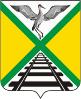 СОВЕТ МУНИЦИПАЛЬНОГО РАЙОНА«ЗАБАЙКАЛЬСКИЙ РАЙОН»РЕШЕНИЕп.г.т. Забайкальск21 декабря 2018года                                                                               №201Изучив и рассмотрев информационное письмо от 03.12.2018 года № 07-23а-2018/3923 Совет муниципального района «Забайкальский район вернулся к рассмотрению  протеста Заместителя прокурора Забайкальского района от 03.08.2018 года №07-23а-2018/2337 на решение Совета муниципального района «Забайкальский район» от 03.11.2017 №108 «О передаче части полномочий муниципальным районом «Забайкальский район» сельскому поселению «Даурское» руководствуясь Уставом муниципального района «Забайкальский район» Забайкальского края, Совет муниципального района «Забайкальский район» решил:1.Для принятия   решения необходима дополнительная информации.   2.Поручить комитетупо вопросам экономической и налоговой политике, бюджету, транспорту, строительству, связи Совета муниципального района «Забайкальский район»направить запросы:   2.1 ВЗаконодательное Собрание Забайкальского края.2.2.В Управление по развитию местного самоуправления Губернатора Забайкальского края (для правовой экспертизы с нормами действующего законодательства в решении Совета муниципального района «Забайкальский район».   2.3.Государственную Думу Российской Федерации в (комитет Государственной Думы по федеративному устройству и вопросам местного самоуправления).   2.4.В Департамент государственного имущества и земельных отношений Забайкальского края.     3.После получения ответов на запросы вернуться к рассмотрению протеста.   4.Направить настоящее решение в прокуратуру Забайкальского района.   5. Настоящее решение вступает в силу после его подписания.Председатель Совета муниципального района«Забайкальский район»                                                                     В.И.Сигунова